TRUYỆN KÝ VỀ KINH PHÁP HOATaêng Töôøng soaïn taäpQUYỂN 5VIII. PHUÙNG TUÏNG THAÉNG ÍCH (Phaàn 3)Thích Di TuïcSöû Ha Theä2. Taêng Huyeàn TuùTaêng Ñaïo TueäThích Ñaïo ThaùiThích Phoå AnThích Taêng ÑònhSa-di ñôøi TuøyThích Taêng TrieätThích Taêng DieãnSaàm Vaên BoånLaêng Tieâu Caûnh.Vi Troïng KhueâThích Tueä HieánThích Tueä HoøaThoâi Nghóa KhôûiCaùi HoäMoä Dung Vaên SaùchSa-di ñôøi ToángChí ThoângBaø quaû phuï ôû Löông chaâuCao Thuû TieátThích Minh DieäuThích Taêng HoàngVöông Chaâu ñôøi ToángThích Di Tuïc ôû Leã Tuyeàn thuoäc Ung Chaâu, thôøi Tieàn Ñöôøng:Thích Di Tuïc, khoâng roõ Sö ngöôøi xöù naøo, khoaûng ñaàu thôøi Tieàn Ñöôøng Sö ôû nhaø Döông Luïc taïi laøng Nam Myõ, huyeän Leã Tuyeàn, Ung Chaâu. Traán thöôøng cuùng döôøng, thanh kieäm ít muoán. Sö chæ trì tuïng kinh Phaùp Hoa laáy laøm haïnh nghieäp chaùnh, ngaøy ñeâm noái nhau ñeán soá maáy ngaøn bieán. Ñeán ñaàu nieân hieäu Trinh Quaùn (627) thôøi Tieàn Ñöôøng, vì bò beänh saép thò tòch, Sö caên daën vôùi ngöôøi baïn laø Sa-moân Tueä Quaùch raèng: “Töø tröôùc ñeán nay tuy tuïng kinh, trong yù chæ mong coù linh nghieäm, vì soáng trong moâng tuïc, tin höôùng veà thieän. Khi toâi cheát, khoâng caàn taån lieäm trong quan taøi, cöù ñeå mình traàn maø an taùng, möôøi naêm sau haõy phaù ra xem, neáu chieác löôõi bò vöõa naùt thì bieát khoâng coù coâng naêng thoï trì, neáu vaãn coøn, thì neân baùo cho caùc Ñaïo tuïc xaây döïng moät ngoâi thaùp thôø, ñeå noùi leân söï linh caûm!”. Noùi xong, Sö thò tòch, moïi ngöôøi beøn y theo lôøi Sö maø an taùng. Ñeán nieân hieäu Trinh Quaùn naêm thöù möôøi moät (637) thôøi Tieàn Ñöôøng, Sö Tueä Quaùch cuøng caùc ngöôøi quen bieát xöa cuõ ñeán choã phaàn moä maø ñaøo phaù, thaân thòt ñeàu tieâu tan, chæ coù chieác löôõi khoâng naùt vöõa, Nam nöõ caû moät huyeän ñeàu toân kính truyeàn nhau, laïi trì tuïng gaáp boäi luùc thöôøng, môùi laøm hoäp ñeå toân trí chieác löôõi ñoù ñöa ñeán bôø phía Nam Cam Coác, thuoäc phía Baéc thoân Döông Luïc vaø xaây döïng thaùp gaïch. Nhöõng ngöôøi hieåu bieát, laïi caøng lôùn maïnh söï kính tin, vaø ñoïc tuïng caøng nhieàu.Söû Ha Theä ôû Söû thoân, phía Baéc Phöôùc Thuûy, thuoäc Ung Chaâu:Taïi Söû thoân ôû phía Baéc Phöôùc Thuûy thuoäc phía Nam giao giôùi huyeän Tröôøng An, ôû Ung Chaâu coù Söû Ha Theä, töø thuôû thieáu thôøi ñaõ coù thieän nieäm, thöôøng trì tuïng kinh Phaùp Hoa, thöïc haønh haïnh An Laïc, töø bi chuyeân chuù nôi yù thöùc chaúng heà nuoâi caùc loaøi suùc vaät, vì nghe trong kinh daïy “thöông xoùt taát caû chuùng sinh” cho neân nhö vaäy, roãng öôùc laáy laøm taâm, löu danh trong söû saùch, qua laïi choán kinh thaønh, vì cuøng taäp tuïng, vì sôï giöõa ñöôøng gaëp phaûi nhöõng ngöôøi cuøng bieát hoûi han, boû dôõ vieäc tuïng ñoïc, neân oâng luoân ñi ñöôøng taét. OÂng dung khí ñieàm nhieân, duyeân nieäm noái nhau, nhö môùi ñaàu, chaúng heà noùi ñieàu meät nhoïc. Ñeán luùc qua ñôøi caûm coù muøi thôm laï toûa khaép quanh laøng, moïi ngöôøi thaân sô ñeàu laáy laøm laï maø chaúng ai bieát ñöôïc vieäc gì, beøn an taùng. Sau ñoù möôøi naêm, ngöôøi vôï oâng cuõng qua ñôøi, beøn ñaøo phaù phaàn moä oâng ra, thì chieác löôõi vaãn coøn töôi hoàng, haøi coát ñeàu tieâu raõ, vì ñieàm laï aáy neân toâi ñaëc bieät cheùp ra ñaây.Taêng Huyeàn Tuù chuøa Tuøy Hoa ôû Hoaøng Chaâu:Taêng Huyeàn Tuù, chuøa Tuøy Hoa ôû Hoaøng Chaâu, taùnh Sö thanh baïch caån thuaàn, oân hoøa cung kính laáy laøm chí haïnh. Sö thöôøng tuïng kinh Phaùp Hoa vaø hay coù caûm öùng caùc ñieàu laï, nhöng chöa laáy laøm kyø quaùi. Baáy giôø, gaëp luùc naéng noùng, caùc ñoàng baïn muoán tìm ñeán choã maùt meû, beøn sai ngöôøi tôùi môøi Sö vì muoán noùi chuyeän cho vui. Khi ñaõ ñeán phoøng Sö, chæ thaáy veû nghieâm tuùc, ngöôøi ngöïa cao lôùn, ngöôøi aáy khieáp sôï trôû veà baùo laïi, ñoàng baïn cuøng ñeán xem, ñeàu nhö luùc ñaàu khoâng khaùc, ra xem cöûa sau thì caùc thöù caøng ñoâng nhieàu, ngöûa maét nhìn giöõa hö khoâng thì bít laáp heát caû khoâng ngaèn meù, phaàn nhieàu laø nöông cöôõi voi ngöïa, quyû thaàn laãn loän, môùi bieát laø Sö coù söï caûm thoâng, beøn ñeå yeân vaäy maø trôû veà. Ñeán saùng sôùm, hoå theïn cuøng nhau ñeán saùm taï, ñoàng baïn töø ñoù beøn döùt baët, Sö vaãn chuyeân caàn vôùi haïnh nghieäp aáy, ñeán cuoái ñôøi Tuøy, Sö thò tòch.Taêng Ñaïo Tueä chuøa Phöôùc Thaønh ôû Ích Chaâu, thôøi Tieàn Ñöôøng.Taêng Ñaïo Tueä, laø ngöôøi ôû ñaát Thuïc, töø thuôû thieáu thôøi, Sö ñaõ chòu tang caû cha meï, ñöôïc ngöôøi anh nuoâi döôõng lôùn khoân. Sö ñeâm ngaøy buoàn khoùc thöông nhôù cha meï. Ñeán naêm chín tuoåi, Sö theo Thaày trì tuïng kinh Phaùp Hoa ñeå caàu nguyeän cho cha meï thoaùt khoå. Tuïng ñuû soá traêm boä, Sö moäng thaáy giöõa hö khoâng phía treân chuøa Phöôùc Thaønh coù aùnh saùng kyø laï daàn gaàn ñeán choã saân, boãng thaáy coù moät vò trôøi coù traêm ngaøn caùc vò trôøi khaùc vaây quanh, vò trôøi aáy baûo Sö raèng: “Ta laø cha meï cuûa oâng, nhôø naêng löïc tuïng kinh cuûa oâng maø ñöôïc sinh leân taàng trôøi thöù hai, thoaùt khoûi choán ñöôøng aùc khieáp sôï, neáu tuïng ñuû soá ngaøn boä, thì seõ sinh veà caûnh giôùi Tònh ñoä. Neân bieát vì tình meï con saâu saéc, neân cuøng laïi ra maét vaø baøy toû taâm tình!”. Noùi xong, boãng nhieân bieán maát, khoâng coøn thaáy nöõa. Ñeán luùc thöùc giaác, Sö caøng sinh taâm kính troïng gaáp boäi, caøng chuyeân taâm phuùng tuïng, nhöõng ngöôøi nghe thaáy vì muoán cha meï thoaùt khoå maø tuïng kinh, caûm moäng baùo cho hoï bieát nhieàu, löôïc boû chaúng noùi maø thoâi.Thích Ñaïo Thaùi truï tinh xaù Haønh Ñöôøng ôû Thöôøng Sôn:Thích Ñaïo Thaùi, ngaøi laø ngöôøi cuoái thôøi Nguyeân Nguïy, truï tinh xaù Haønh Ñöôøng ôû Thöôøng Sôn. Sö naèm moäng coù ngöôøi baûo raèng: “Ñeán naêm aáy... oâng seõ qua ñôøi luùc boán möôi hai tuoåi”. Ñeán ñuùng kyø haïn naêm ñoù, Sö bò beänh raát naëng, beøn doác heát cuûa caûi rieâng cuûa mình ñeå laøm vieäc phöôùc laønh, coù ngöôøi baûn baûo Sö raèng: “Toâi nghe kinh noùi cuùngdöôøng saùu möôi hai öùc vò Boà-taùt, phöôùc ñöùc ñoàng nhö xöng danh hieäu moät Boà-taùt Quaùn Theá AÂm, sao oâng chaúng doác loøng quy y? Ñeå cho Taêng theâm phöôùc thoï”. Sö beøn caûm ngoä, beøn suoát boán ngaøy boán ñeâmchuyeân tinh khoâng ngöng nghæ, ôû döôùi maøn choã Sö ngoài, boãng thaáy coù aùnh saùng töø ngoaøi cöûa cheáu vaøo. Thaáy Ñaïi Boà-taùt Quaùn Theá AÂm giaãm böôùc treân khoâng, coù aùnh saùng vaøng soi chieáu cuøng khaép, vaø baûo Sö raèng: “OÂng xöng nieäm Quaùn Theá AÂm ö? Cuõng trì tuïng kinh Phaùp Hoa ö?”. Sö veùn maøn, nghieâng nhìn, thì khoâng coøn thaáy gì, buoài vui laàn loän ñeán ñoå moà hoâi. Laïi caûm thaáy thaân theå nheï nhaøng, choã bò beänh ñöôïc laønh. sö beøn tuïng ñoïc thuoäc raønh vaên kinh Phaùp Hoa vaø xöng nieäm danh hieäu Boà-taùt Quaùn Theá AÂm. Ñeán naêm boán möôi boán tuoåi, Sö môùi ñoàng yù keå laïi giaác moäng xöa. Veà sau, Sö thò tòch luùc naêm möôi tuoåi”.Thích Phoå An ôû Döông Ñoâ, ñôøi Traàn:Thích Phoå An, hoï Traàn, xuaát gia töø thuôû thieáu thôøi, tuïng thuoäc loøng kinh Phaùp Hoa töï cung kính laáy ñoù laøm chaùnh nghieäp. Sö bò beänh noùng nhieät khoå naõo, raêng trong mieäng ñeàu rôi rôùt, laïi döøng nghæ töï khoå nhoïc, tueä taâm tuïng suoát moät muøa Haï, moäng thaáy coù Ñoàng töû coõi trôøi ñeán caàm nhaønh döông chæ vaøo raêng Sö baûo raèng: “OÂng chuyeân taâm tuïng kinh, raêng rôi rôùt seõ ñöôïc moïc laïi nhö cuõ, ôû töông lai, luùc ñaéc Ñaïo thì raêng traéng saïch baèng khít!”. Nghe noùi xong, Sö thöùc giaác, trong mieäng raêng ñeàu ñaày ñuû. Sau ñoù, Sö dôøi ñeán ôû tònh thaát, xoay maët ra cöûa tuïng kinh, töï nhieân caùc thöù aên uoáng coù saün treân baøn. AÊn xong, baûy ngaøy sau vaãn coøn no, thaân theå beùo phì nhö theá, caûm öùng thaéng ích raát nhieàu. Ñeán naêm taùm möôi chín tuoåi Sö thò tòch, trong phoøng thoaûng ngaùt muøi thôm, giöõa hö khoâng coù tieáng nhaïc vang leân. Ñeâm ñoù, vò ñeä töû Sö moäng thaáy moät vò taêng AÁn-ñoä noùi keä raèng:“Neáu nghe kinh Phaùp Hoa Maù chuyeân taâm maø tuïng Thaùnh chuùng ñeán trao tay Seõ sinh coõi Tònh ñoä”.Xeùt vieäc aáy thì tuïng kinh, seõ vaõng sinh Tònh ñoä!Thích Taêng Ñ nh chuøa Phaùp Truï ôû Loä Chaâu, thôøi Tieàn Ñöôøng: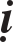 Thích Taêng Ñònh, laø baïn ñoàng moân vôùi Sa-moân Ñaøm Vinh, Sötruï chuøa Phaùp Truï, haønh trì saùm hoái theo phaùp Saùm Phöông Ñaúng, ñoïc tuïng kinh Phaùp Hoa, suoát ngaøy ñeâm khoâng heà naèm nguû, giôùi haïnh tinh roøng cao saâu, moäng caûm thaáy caùc Thaùnh chuùng, Sö caøng saùm hoái caøng ñoctuïng. Ngaøy 14 thaùng 07 nieân hieäu Trinh Quaùn naêm thöù baûy (633) thôøi Tieàn Ñöôøng, ôû trong Ñaïo traøng chuøa Phaùp Truï, Sö thaáy coù aùnh saùng röïc rôõ naêm maàu toûa töø treân cao xuoáng, trong ñoù coù baûy Ñöùc Phaät töôùng toát khaùc thöôøng, noùi vôùi Sö raèng: “Ta laø Tyø-baø-thi Nhö Lai Voâ sôû tröôùc Chí chaân Ñaúng Chaùnh giaùc, vì ngöôi tieâu toäi chöôùng neân ñeán laøm chöùng, nhö ta khoâng phaûi laø Boån sö, neân chaúng döï ghi thaønh Phaät cho ngöôi”. Qua saùu Ñöùc Phaät nhö theá ñeàu ñoàng noùi lôøi aáy. Laïi coù moät aùnh saùng röïc rôõ gaáp boäi hôn tröôùc, töø treân chieáu xuoáng, trong ñoù coù chín traêm chín möôi boán Ñöùc Phaät baûo vôùi Sö ñoàng lôøi nhö tröôùc. Coù moät Ñöùc Phaät sau cuøng baûo raèng: “Ta laø Thích-ca Maâu-ni, laø Boån sö cuûa ngöôi, vì ngöôi ñaõ tieâu tröø toäi chöôùng neân ñeán thoï kyù cho, thaân khí cuûa ngöôi thanh tònh, vaøo kieáp hieàn seõ thaønh Phaät hieäu laø Phoå Minh. Ngöôi haønh trì Phöông Ñaúng Ñaïi thöøa, Ñaïo traøng Phoå Hieàn trì tuïng kinh Phaùp Hoa khoâng theå nghó baøn”. ÖÙng hieän ñieàm caûm nhö theá thaät khoù ghi cheùp heát. (Neáu theo Tuïc Cao Taêng truyeän thì ngaøi Ñaøm Vinh vaø Sö ñoàng haønh trì phaùp saùm hoái Phöông Ñaúng, ñöôïc baûy Ñöùc Phaät chöùng minh vaø Ñöùc Thích-ca thoï kyù cho caû hai vò, laïi chaúng noùi laø tuïng kinh Phaùp Hoa, nhöng trong Bieät kyù noùi tuïng kinh Phaùp Hoa, haønh trì phaùp saùm hoái Phöông Ñaúng, Ñaïi thöøa, Phoå Hieàn, laø vì choã nghe cuûa ngöôøi ghi laïi khaùc nhau maø thoâi.Sa-di ôû Thoân Haï Sôn Ñoâng, Kyø Chaâu, ñôøi Tuøy:Khoaûng ñaàu nieân hieäu Khai Hoaøng (581) ñôøi Tuøy, ôû Döông Chaâu coù moät vò Sa-moân maát teân Sö, töï tuïng thoâng moät boä kinh Nieát-baøn, Sö cho raèng “tuïng nhieàu töï thöông xoùt laáy laøm haønh nghieäp”. Baáy giôø trong Thoân Haï ôû Ñoâng Sôn, thuoäc Kyø chaâu, coù moät vò Sa-moân tuïng kinh Quaùn Theá AÂm, hai ngöôøi bò cheát ñoät ngoät, tim vaãn noùng aám, ñoàng ñeán choã Dieâm Vöông, Dieâm Vöông beøn baûo Sa-di aáy ngoài treân toøa cao baèng vaøng, raát möïc cung kính, coøn môøi vò Sa-moân tuïng kinh Nieát-baøn aáy ngoài treân toøa cao baèng baïc, toû ra chaúng cung kính troïng voïng laém, khi söï vieäc xong roài. Xeùt hoûi, hai vò thoï maïng ñeàu coøn neân ñeàu thaû trôû veà. Vò Sa-moân tuïng kinh Nieát-baøn ñoù taâm raát töùc giaän, caäy choã mình tuïng ñoïc nhieàu, maø choã ngoài khaùc vôùi moân haï laø Sa-di. Töø ñoù hai vò giaõ bieät Dieâm vöông, moãi vò ñeàu soáng laïi, vì Sa-moân aáy theo höôùng Nam tìm ñeán kyø chaâu, hoûi tìm ñöôïc choã, beøn hoûi lyù do. Vò Sa-di aáy ñaùp: “Môùi ñaàu vaøo tuïng kinh Quaùn Theá AÂm thay ñoåi aùo khaùc, choã ngoài rieâng khaùc, ñoát höông chuù nguyeän, sau ñoù môùi tuïng. Ñoái vôùi phaùp aáy khoâng heà bieáng treã, ngoaøi ra khoâng coù thuaät gì khaùc”. Vò Sa-moân aáy saùm taï raèng; “Toäi toâi raát naëng, goïi laø Nieát-baøn, maø oai nghi khoâng trang nghieâm, thaânmieäng khoâng saïch cöùu queân maø thoâi. Ngöôøi xöa coù ñeå laïi lôøi noùi: “Gaây aùc nhieàu chaúng baèng coù chuùt ít ñieàu laønh, ñeán nay laáy laøm öùng nghieäm, söûa ñoåi loãi xöa maø trôû laïi.”Thích Taêng Trieät chuøa Haõm Tuyeàn ôû Phuøng Chaâu:Thích Taêng Trieät, truï chuøa Haõm Tuyeàn, ôû nuùi Nam Coâ thuoäc Phuøng Chaâu. Sö ñi ñöôøng gaëp moät ngöôøi maéc beänh huûi naèm ôû trong hang, Sö beøn daãn ñeán trong nuùi, ñuïc taïc hang nuùi cho ôû, caáp döôõng thöùc aên, baûo ñoïc tuïng kinh Phaùp Hoa, khoå noãi ngöôøi aáy voán khoâng bieát chöõ,, laïi quaù ngu si, phaûi ñoïc töøng caâu cho nghe, chaúng neà moûi nhoïc, tuïng kinh ñeán phaân nöûa, moäng thaáy coù ngöôøi chæ daïy, töø ñoù veà sau hôi coù chuùt thoâng minh, tuïng ñöôïc naêm saùu quyeån, thì veát thöông beänh huûi caûm thaáy coù phaàn laønh, tuïng troïn moät boä, thì raâu vaø loâng maøy moïc laïi, saéc da ñöôïc nhö thöôøng. Neân trong kinh noùi raèng: “Thuoác toát cuûa beänh”, ñoù thaät öùng nghieäm.Thích Taêng Dieãn ôû Tinh Chaâu, thôøi Tieàn Ñöôøng:Thích Taêng Dieãn, ngaøi ngöôøi Tinh Chaâu, ngöôøi ôû Tinh Chaâu thuoäc Phaøm Khuyeát, töø baûy tuoåi trôû leân ñeàu bieát nieäm Phaät, sinh Tònh ñoä raát nhieàu. Sö ôû laâu taïi tònh Chaâu, tuïng kinh Phaùp Hoa, öa caàu sinh veà An Döôõng. Vì trong kinh noùi laø: “Lieàn ñöôïc vaõng sinh veà theá giôùi An Laïc” cho neân nhö vaäy. Moãi ngaøy Sö tuïng moät bieán, suoát ba naêm ñöôïc ngaøn boä, moäng thaáy chung quanh thaân mình moïc ra loâng caùnh, laáy vaên töï kinh Phaùp Hoa laøm maøu veõ ñeïp ñeõ, muoán bay lieäng, thaân töï nheï nhaøng, lieàn bay sang phöông Taây, ñeán nôi choã ñaát baûy baùu, cung ñieän noái lieàn nhau, ngöôøi trôøi ñaày khaép trong ñoù. Sö nhìn laïi töï thaân mình, loâng caùnh ngöng thaønh ñaøi hoa sen, moãi vaên töï bieán thaønh thaân Phaät cao tröôïng saùu. Moãi thaân Phaät noùi keä tuïng raèng:“OÂng ôû coõi tröôïc tuïng Phaùp HoaChuùng sinh nghieäp chöôùng chæ thaáy chöõ. Thaät laø ba thaân Phaät troøn ñaàyNay thaønh loâng caùnh hieän thaân xöa”.Sö nghe keä tuïng aáy vaø thaáy ñaøi baùu, coù hôn saùu möôi chín ngaøn ba traêm vò hoùa Phaät ngoài treân caùnh sen, Phaät treân ñaøi laø Ñöùc A-di-ñaø. Sö ñeán ñaûnh leã, Phaät treân ñaøi lieàn baûo Sö raèng: “OÂng veà laïi coõi Dieâm- phuø-ñem lôøi ta maø chæ baøy cho chuùng sinh! Laïi do coâng ñöùc môû mang kinh Phaùp Hoa, lieàn ñoù chö Phaät bieán trôû laïi loâng caùnh ôû boån thaân, Sö veà laïi coõi Ta-baø. Vöøa thöùc giaác, leä tuoân traøo, Sö tuïng kinh Phaùp Hoa laïivaøo Quaùn taâm, ôû ñaàu löôõi coù taùm laù hoa sen, treân moãi hoa sen coù Ñöùc Phaät ngoài kieát-giaø, moãi vaên töï kinh Phaùp Hoa töø trong mieäng Phaät tuoân ra ñeàu laøm thaønh maøu vaøng roøng coù ñaày ñuû aùnh saùng, bieán thaønh thaân Phaät ñaày khaép hö khoâng, vaây quanh naèm trì kinh. Heã nhaém maét thì lieàn hieän töôùng ñoù, coøn môû maét thì lieàn khoâng thaáy, Sö chuyeân quaùn, chuyeân tuïng. Ñeán luùc qua ñôøi coù maây maàu tím xeáp lôùp cao vuùt, Sö ngoài thaúng tuïng kinh maø thò tòch, höôûng thoï baûy möôi chín tuoåi, chuù thích ñaày ñuû veà vieäc naøy, caát kín choã saâu xa cuûa kinh ñeå sau naøy moïi ngöôøi thaáy nghe buoàn khoùc keát duyeân maø thoâi.Trung Thö Leänh Saàm Vaên Boån:Trung Thö Leänh Saàm Vaên Boån laø ngöôøi ôû Giang Laêng, thuôû thieáu thôøi ñaõ bieát kính tin Phaät, thöôøng tuïng phaåm Phoå Moân kinh Phaùp Hoa. Coù laàn ñi thuyeàn treân Ngoâ Giang, bò nöôùc vaøo thuyeàn neân moïi ngöôøi ñeàu cheát, Vaên Boån bò chìm döôùi nöôùc, nghe coù tieáng ngöôøi baûo raèng: “Neân xöng nieäm danh hieäu Phaät, seõ khoâng bò cheát”. Ba laàn nhö theá. Trong soùng voã tung vaêng leân bôø neân ñöôïc thoaùt cheát. Veà sau, ôû Giang Laêng, Vaên Boån thieát cuùng trai hoäi. Chö taêng ñeàu nhoùm hoïp ôû nhaø oâng. Coù moät vò khaùch taêng ñeán sau, noùi vôùi Vaên Boån raèng: “Trong thieân haï môùi loaïn, oâng may maén khoâng can döï tai öông aáy, gaëp ñöôïc thaùi bình, cuoái cuøng giaøu sang!”. Noùi xong beøn ñi ra. Vaên Boån töï aên, trong cheùn coù ñöôïc hai vieân xaù-lôïi, veà sau quaû ñuùng nhö theá. (Vaên Boån töï keå vôùi Ñöôøng Laâm).Quoác töû teá töûu Tieâu Caûnh:Quoác töû teá töûu Tieâu Caûnh, laø ngöôøi Kim Laêng, khi thôøi vaän nhaø Löông bò maát vaøo ñôøi Tuøy, Tieâu Caûnh coù ngöôøi chò gaùi laø Hoaøng haäu cuûa vua Döông Ñeá (Döông Quaûng 605-617) ñôøi Tuøy, voán sinh tröôûng nôi giaøu sang maø gia ñình saün toân kính Phaät phaùp; Khoaûng nieân hieäu Ñaïi Nghieäp (605-617) ñôøi Tuøy, Tieâu Caûnh töï chuyeân trì tuïng kinh Phaùp Hoa, beøn y theo vaên kinh maø xaây döïng thaùp baùu Ña Baûo, duøng goã ñaøn höông maø chaïm khaéc, thaùp cao ba thöôùc phía treân vuoâng vaén, che phuû xuoáng, vaø taïo toân töôïng Phaät Ña Baûo baèng goã, qua maáy naêm sau, coù Sa-moân Tueä Thuyeân laø con cuûa anh ruoät Tieâu Caûnh cuøng ôû chôi nhaø, luùc saùng sôùm vöøa daäy boãng thaáy trong coû ôû tröôùc vieän coù moät ngoâi thaùp baèng goã ñaøn höông, ôû döôùi loïng coù moät pho töôïng Phaät baèng ñoàng thau laãn ñaù, cheá taùc raát laï so vôùi ôû Trung quoác, hình daùng toân töôïng döôøng nhö ngöôøi Hoà, troøng maét ñöôïc laøm baèng baïc, beân trong coù nhieàu tinh, saùngsaïch töï nhieân. Ngaøi Tueä Thuyeân laáy laøm quaùi laï, lieàn ñeán baùo vôùi Tieâu Caûnh. Tieâu Caûnh nhìn thaáy vöøa kinh haõi vöøa möøng vui, laáy loïng ñem veà thöû ñaët treân thaùp Ña Baûo, roõ raøng xöùng nhau nhö taïo taùc saün. Tieâu Caûnh vui möøng hoan hyû, töï laáy laøm tinh thaønh höng thaïnh pho töôïng Phaät aáy. Trong hoäp coù hôn traêm vieân xaù lôïi, Tieâu Caûnh coù ngöôøi con gaùi xuaát gia laøm Ni, khi ñang tuoåi nhoû thaàm nghi ngôø, coù vò taêng AÁn-ñoä baûo raèng: “Xaù-lôïi, duøng chaøy neân khoâng vôõ”, beøn thöû laáy ba möôi vieân ñaët treân ñaù vaø duøng buùa ôû döôùi, xaù lôïi khoâng heà haán gì, coâ gaùi aáy beøn tìm kieám ôû döôùi ñaát chæ ñöôïc ba boân vieân, ngoaøi ra ñeàu maát, khoâng troâng thaáy ñaâu caû. Coâ gaùi aáy khieáp sôï maùch baùo vôùi Tieâu Caûnh. Tieâu Caûnh ñeán choã thaùp xem, thì xaù-lôïi ñeàu ôû taïi ñoù nhö cuõ. Töø ngaøy ñoù, Tieâu Caûnh tuïng kinh Phaùp Hoa moãi ngaøy moät bieán, maõi ñeán luùc qua ñôøi.Ñeán nieân hieäu Trinh Quaùn naêm thöù möôøi moät (637) thôøi Tieàn Ñöôøng, trong luùc côn beänh hoaønh haønh khoå sôû, Tieâu Haäu cuøng vôùi em, chaùu cuøng ñeán thaêm, Tieâu Caûnh cuøng troâng thaáy, Tieâu Haäu baûo ñoát höông, nhaân ñoù lieàn quyeát bieät cho, Tieâu Caûnh chæ löu laïi ngöôøi em Tieâu Voõ vaø ngöôøi con gaùi laø Coâ Ni aáy. Tieâu Caûnh baûo ñoát höông, tuïng kinh, vaø nghieâng mình baûo Coâ Ni aáy raèng: “Ta saép ñi, Ñaïi Boà-taùt Phoå Hieàn ñeán ñoùn röôùc ta, hieän ôû phía Ñoâng vieän, Sö haõy ñeán nghinh tieáp”. Coâ Ni aáy y theo lôøi sang nghinh tieáp chöa trôû laïi, Tieâu Caûnh baûo raèng: “ÔÛ vieän naøy laø nôi khoâng saïch seõ neân Boà-taùt khoâng chòu ñeán, toâi phaûi ñeán ñoù. Caùc ngöôøi haõy kheùo vui soáng!” nhaân ñoù cuøng Tieâu Voõ v.v... töø bieät, Tieâu Caûnh beøn quyø thaèng chaép tay xoay maët veà höôùng Taây, trong choác laùt ngaõ xuoáng maø qua ñôøi. Di leänh baûo chôû rieâng moät xe duøng laøm phuïc vuï ôû taïi thaân, ngöôøi vôï khoâng ñöôïc tieãn ñöa an taùng, khoâng ñöôïc duøng röôïu thòt ñeå cuùng teá, khaép ñuïc hoûm saâu môùi baûo vuøi laáp quan taøi. Töø trieàu ñình cho ñeán thoân daõ, moïi ngöôøi ñeàu ngôïi khen söï thoâng minh cuûa Sö. Ngöôøi nhaø kính vaâng thöïc haønh theo.Vi Troïng Khueâ ôû Laâm cung:Vi Troïng Khueâ, baûn taùnh voán hieáu ñeå, raát ñöôïc moïi ngöôøi trong thoân xoùm meán quyù. Naêm möôøi baûy tuoåi, Sö vöôït hôn ñoàng baïn raát khaùc laï, laøm Moâng Döông tröôûng, cha teân Lieâm töï nöông töïa ôû Döông ñoâ, vì tuoåi giaø maø trôû veà. Vaøo nieân hieäu Voõ Ñöùc (618-627) thôøi Tieàn Ñöôøng, bò beänh naëng, Troïng Khueâ chaúng côûi môû dai maõo maø nuoâi döôõng. Laâu sau, cha Sö qua ñôøi, Troïng Khueâ beøn töø taï theâ thieáp, ñeán ôû beân phaûi phaàn moä, do raát kính tin Phaät giaùo neân trì tuïng kinh Phaùp Hoa, ban ngaøy thì khieâng ñaát ñaép laøm phaàn moä, ban ñeâm thì chuyeân tuïng kinh, tinhthaønh khoâng moûi meät, ba naêm sau chaúng trôû veà. Coù moät con hoå ban ñeâm ñeán tröôùc loâ ngoài choàm hoåm nghe kinh, giaây laâu chaúng ñi, Troïng Khueâ laäp chaùnh nieäm raèng: “Mong thuù döõ chaúng ñeán böùc haïi”. Hoå lieàn ñöùng daäy boû ñi, ñeán saùng sôùm thaáy nhieãu quanh, ôû phaàn moä moïc baûy möôi hai caønh coû chi, ngay tröôùc phaàn moä xeáp haøng thöù lôùp nhö do ngöôøi troàng neân, caønh maàu ñoû, taùn maàu tím, taùn daøi naêm taác, maøu saéc saùng ñeïp khaùc thöôøng. Coù ngöôøi ôû gaàn thoân ñem baùo trình vieäc aáy vôùi chaâu huyeän. Baáy giôø, Cöû Quaân Xöông laøm Thöù söû noùi duï laøm rieâng giaù cuøng ñeán choã phaàn moä ñeå cuùng teá, boãng coù moät con chim daùng nhö vòt, ngaäm hai con caù cheùp, moãi con daøi moät thöôùc bay ñeán tröôùc maët Quaân Xöông, ñaët caù xuoáng ñaát roài ñi. Quaân Xöông, v.v... voâ cuøng khen ngôïi, haùi coû chi phong taáu, ban saéc chieáu bieåu ôû coång laøng. (Em cuûa Vi Troïng Khueâ ñôøi Tuøy laøm Ñaïi lyù caùc boä ñeán noùi, vaø ngöôøi ôû trong Lö chaâu cuõng ñoàng noùi).Thích Tueä Hieán chuøa Ngoõa Quan ôû Kim Thaønh, thôøi Tieàn Ñöôøng:Thích Tueä Hieán, laø ngöôøi xöù Kim Thaønh, sôùm maát cha meï. Sau khi xuaát gia, Sö nghieâm trì giôùi haïnh, theo thaày hoïc Ñaïo, tuïng thoâng kinh Phaùp Hoa, chuyeân chí laáy laøm chaùnh nghieäp, phaùt nguyeän ôû choã phaàn moä cuûa cha meï maø tuïng kinh, muoán cöùu khoå luaân hoài. Qua ba naêm, sieâng naêng phuùng tuïng khoâng heà taïm pheá boû. Ñeán canh ba trong ñeâm, töï nhieân giöõa hö khoâng coù aùnh saùng röïc rôõ, laïi coù möa hoa nhö tuyeát rôi xuoáng, trong ñoù coù tieáng noùi baûo vôùi Sö raèng: “Toâi laø cha cuûa oâng, nhôø naêng löïc luùc môùi baét ñaàu tuïng kinh ñaõ ñöôïc sinh ôû coõi trôøi thöù hai, khi oâng tuïng ñuû ngaøn boä, coù Thaùnh chuùng ñeán ñoùn röôùc, töø coõi trôøi maø sinh veà Tònh ñoä. Thaân maãu cuûa oâng nhôø naêng löïc kinh Nieát-baøn maø ñöôïc sinh veà coõi nöôùc Baát ñoäng. Luùc thaân maãu oâng sinh veà nöôùc ñoù, ban ngaøy vieát kinh Nieát-baøn moät quyeån. OÂng tuïng kinh giuùp cho meï oâng soáng ôû nöôùc ñoù toát ñeïp!”. Noùi xong lieàn bieán maát. Moïi ngöôøi ôû gaàn trong xoùm cho laø maát löûa, ñeán saùng sôùm sang hoûi. Sö keå laïi ñaày ñuû ñaàu ñuoâi vieäc aáy, moïi ngöôøi nghe ñeàu buoàn khoùc, ñoàng ôû phaàn moä trì tuïng kinh ñeå giuùp cho ngöôøi thaân, ñaïi loaïi nhö theá coù raát nhieàu.Thích Tueä Hoøa chuøa Chuùng Taïo, ôû Ñoâ Haï:Thích Tueä Hoøa, Sö laø ngöôøi soáng trong khoaûng nieân hieäu Thaùi Thæ (465-472) vaø Nghóa Gia (?) ñôøi tieàn Toáng. Tröôùc luùc chöa xuaát gia Sö laøm giaëc ôû phöông Nam, Löu Hoà Haï Ñoâ Tham aâm möu ñeán ñoùngtröôùc Taân laâm, bò baét, lieàn muoán cheùm ñaàu, tröôùc ñoù ôû ñaàu chim thöôùc gaëp ôû ñaøi Quaân, ñaõ traûi qua khieáp sôï, töø ñoù veà sau, thöôøng tuïng nieäm kinh Quaùn Theá AÂm. Ñeán luùc bò gieát, taâm caøng chí thaønh, beøn baûo raèng: “Cheùm ñi”. Ba laàn cheùm ba laàn gaãy. Khi ñoù, Quaân chuû cho laø vieäc khaùc thöôøng, beøn thaû ñi. Ñöôïc thoaùt cheát, Sö beøn xuaát gia.Thoâi Nghóa Khôûi:Thoâi Nghóa Khôûi laø ngöôøi chaúng heà kính tin Phaät, cha cuûa vôï Tieâu Khanh laø ngöôøi thieän nieäm, trì tuïng caùc kinh Phaùp Hoa, Baùt-nhaõ ñeán maáy ngaøn bieán, röôïu thòt chaúng heà mang vaøo cöûa. Vaøo thaùng 5, vôï cuûa Thoâi Nghóa Khôûi qua ñôøi, Khôûi nhaân ngaøy tuaàn thöù ba (21 ngaøy) thieát trai daâng cuùng, trong luùc ñang duøng böõa, coù ngöôøi tôù trong nhaø teân laø Toá Ngoïc laøm tieáng noùi cuûa phu nhaân (vôï cuûa Khôûi) maø baûo raèng: “Luùc coøn soáng, ta tuy coù nghe noùi veà ñòa nguïc maø chaúng heà tin, ñeán nay chòu khoå, thaät khoâng theå noùi! Caùc ngöôøi nam nöõ, v.v... chaúng theå khoâng tin, do caùc ngöôøi vì Ta maø chuyeån ñoïc toân kinh, ñoát ñeøn coâng ñöùc, neân ta ñöôïc taïm cho trôû veà, beøn ñeán cuøng ñaïi chuùng ñeå toû baøy saùm hoái. Ñeán ngaøy 20, ta seõ trôû laïi vaø daãn daét Toá Ngoïc cuøng ñi xem ta chòu toäi”. Ñeán kyø heïn, quaû nhieân daãn Toá Ngoïc ñi, Toá Ngoïc thaáy quan phuû thaønh lôùn, phu nhaân vaøo trong moät vieän rieâng, choác laùt sau coù vaïc löûa giöôøng saét, taát caû ñeàu ñeán, phu nhaân nhaän chòu ñoäc khoå. Toá Ngoïc boãng thaáy cha cuûa phu nhaân laø Tieâu Khanh ngoài treân ñaøi hoa sen baûo phu nhaân raèng: “Haõy sôùm thaû Toá Ngoïc!”. Vaø trôû laïi baûo vôùi Toá Ngoïc raèng: “Con gaùi cuûa ta luùc coøn soáng chaúng nghe lôøi ta, thöôøng saân haän gheùt ganh, chaúng tin thieän aùc. Nay chòu khoå nhö theá, ta khoâng coù naêng löïc ñeå cöùu thoaùt! Ngöôi trôû veà haõy baùo vôùi choàng con cuûa noù, khuyeân neân tu taïo coâng ñöùc, khoâng bao laâu seõ ñöôïc giaûi thoaùt!”. Toá Ngoïc laïi thaáy moät vò Baø-la-moân taêng töø giöõa hö khoâng saø xuoáng, Toá Ngoïc tuïng kinh Kim Cöông Baùt-nhaõ, laïi tuïng kinh Döôïc Sö, Phaùp Hoa hai quyeån moät bieán, hai quyeån ñeàu ñoåi teân laø Thanh vaên. Laïi baûo: “Ngöôi ôû coõi Dieâm-phuø-ñeà khoâng tin Phaät, ngöôi tuïng kinh vôùi tieáng Baø-la-moân naøy ñeàu hieåu lôøi kinh, ngöôøi tôù (Toá Ngoïc) cheát giaác ba ngaøy soáng laïi, ngöôøi nhaø löông tieän, môùi ñaàu nhö thöôøng gaëp hoaïn.Ñeán thaùng gieâng nieân hieäu Laân Ñöùc thöù nhaát (664) thôøi TieànÑöôøng, ôû nhaø Tieát Töôùng Quaân thieát trai, ñoùn ngöôøi tôù (Toá Ngoïc) thænh ba luoàng Phaät ñaûnh coát, Baø-la-moân Taêng baûo thöû daïy raên, Toá Ngoïc beøn leân toøa tuïng lieân tuïc, khoâng soùt moät chöõ. Moïi ngöôøi ñeàu chaép tay khen raèng: “Nhö baûn ôû caùc nöôùc Taây Vöïc khoâng khaùc!” caû chuùng ñeàu   kinhhaõi ngôø vöïc söï vieäc ly kyø hieám laï. Tieát Töôùng Quaân beøn trình taáu, vua Cao Toâng (Lyù Trò) than raèng: “Trong traêm quan cuõng coù ngöôøi khoâng tin! Minh Ñaïo nhö theá, sao ñöôïc khoâng tin ö?”. Khi aáy, trong caùc haøng trieàu quyù moïi ngöôøi thaáy nghe ñeàu phaùt sinh nieàm tin lôùn. Tö Thaønh Quan Baùc Só Mang Thuùc Nguyeân laïi thænh hai möôi vò taêng ñeán vöôøn nhaø ôû phöôøng Döïc Thieän, môøi Toá Ngoïc baûo tuïng laïi baûn kinh baèng aâm Phaïm saâu maàu, khieán moïi ngöôøi öa thích nghe. Töï baûo laø chaúng queân xöa cuõ. (Xuaát xöù töø Caûm Thoâng luïc quyeån haï).Caùi Hoä ôû Sôn Döông:Caùi Hoä laø ngöôøi xöù Sôn Döông, töøng bò baét giam vaøo nguïc ñaùng toäi cheát. Nhöng Caùi Hoä voán ngöôøi coù trì tuïng kinh Quaùn Theá AÂm, suoát ba ngaøy ba ñeâm taâm khoâng ñöùt quaõng, boãng nhieân ñang luùc nöûa ñeâm, töï maét nhìn thaáy Boà-taùt Quaùn Theá AÂm, laïi phaùt ra aùnh saùng soi chieáu ñeán ñoù, töùc thôøi goâng cuøm xieàng xích töï thaùo raõ, caùc caùnh cöûa töï môû toang, beøn daãn Caùi Hoä ñi ra. Caùi Hoä theo aùnh saùng maø chaïy ñi, vöøa ñöôïc ít daëm ñöôøng, aùnh saùng beøn taét maát. Caùi Hoä döøng nghæ laïi trong coû, ñeán saùng töø töø ñi ra, vaø ñöôïc thoaùt khoûi. (ÖÙng Nghieäm Truyeän).Moä Dung Vaên Saùch ôû Taàn Chaâu:ÔÛ huyeän Thöôïng Bang, Taàn Chaâu coù ngöôøi teân laø Moä Dung Vaên Saùch, naêm möôøi baûy tuoåi, tuïng trì caùc kinh Kim Cöông Baùt-nhaõ, Phaùp Hoa, v.v... trai giôùi khoâng khuyeát phaïm.Vaøo ñeâm 15 thaùng 4 nieân hieäu Ñaïi Nghieäp naêm thöù 7 (611) ñôøi Tuøy, boãng coù hai con quyû ñeán tröôùc giöôøng, tay naém Vaên ñieäp baûo raèng: “Vua sai ñeán baét oâng laïi!” Vaên Saùch voâ cuøng kinh sôï môùi ñi theo keû söù, daãn ñeán moät ngoâi thaønh lôùn, laàu gaùc trang nghieâm cao vôïi, thaønh quaùch coù ñeán saùu lôùp. Daãn vaøo lôùp cöûa thöù nhaát, thöù hai thì coù aùnh saùng röïc rôõ. Ñeán lôùp cöûa thöù ba, cöûa aáy caùch nhau xa hôn boán daëm, ñeàu toái mòt, khoâng thaáy ñöôøng ñi. Keû söù daãn Vaên Saùch ñi qua, ñeán trong lôùp cöûa thöù naêm thöù saùu, laïi coù aùnh saùng röïc rôõ, caùch cöûa khoaûng ba daëm, lieàn coù phoøng nhaø ñieän ñöôøng, ôû boán phía ñeàu coù ngöôøi caàm roi tröôïng hoä veä, trôû laïi nhö thaáy ôû choán cung quyeát khoâng khaùc. Vua ngoài ngay cung ñieän, nhöõng ngöôøi ñöôïc daãn ñeán nhö nam nöõ, Taêng Ni, Ñaïo só, v.v... vaø caû saùu loaïi man di khoâng theå keå heát soá aáy. Vaên Saùch ñöùng ôû haøng sau cuøng, moãi ngöôøi tuøy theo xöôùng teân maø ñi qua. Vua hoûi moãi ngöôøi luùc sinh tieàn ñaõ tu taïo ñöôïc phöôùc nghieäp gì, xem xeùt neáu ngöôøi coù phöôùc thì sang ñöùng ôû phía Taây, ngöôøi khoâng phöôùc thì sang ñöùngphía Ñoâng. Cuoái cuøng môùi goïi ñeán teân Vaên Saùch, vua hoûi: “Moät ñôøi oâng laøm ñöôïc phöôùc nghieäp gì?”. Vaên Saùch lieàn phaân giaûi: “Moät ñôøi naøy,toâi chæ tuïng trì kinh Kim Cöông Baùt-nhaõ, Phaùp Hoa ñöôïc taùm boä, coøn kinh Baùt-nhaõ thì suoát ngaøy ñeâm tuïng ñoïc, laïi trì trai giôùi moät ngaøy khoâng khuyeát phaïm”. Vua nghe noùi lieàn, chaép tay cung kính khen ngôïi raèng: “Coâng ñöùc raát lôùn!” Giao phoù chuû ty xeùt kyõ veà vaên boä, chaúng sai laàm ôû töông lai, phaùp ñieån aáy naém laáy aùn noùi vôùi vua laø Vaên Saùch chöa ñeán soá cheát. Vua lieàn thaû, vaø baûo sang phía Taây, trong luùc ñang ñöùng chöa ñi, coù vò Sa-moân tuoåi khoaûng möôøi laêm, möôøi saùu, caàm moät boù ñuoác röïc saùng ñi qua tröôùc Vaên Saùch, tieáp theo sau laïi coù moät vò Sa-di cuõng caàm moät boù ñuoác röïc saùng ñi qua, Vaên Saùch lieàn tuùm vaït aùo ca-sa keùo laïi, vaø noùi: “Xin Sö cöùu ñeä töû, Söù giaû laàm ñuoåi töông lai, ñöôïc vua ban aân traïch xem xeùt Vaên boä thaû trôû veà, nhöng khoâng bieát ñöôøng ñi, xin Sö töø bi cöùu hoä ñeä töû chæ baøy cho ñöôøng trôû laïi!”. Hai vò taêng aáy baûo vôùi Vaên Saùch raèng: “Ñaøn-vieät trì kinh Baùt-nhaõ, ñoïc tuïng kinh ñieån Ñaïi thöøa, kheùo haønh trì trai giôùi cho beàn chaët, neân laïi cöùu cho”. Vì Sa-moân laïi baûo raèng: “Ta caàm ñuoác ñi tröôùc, Ñaøn-vieät chæ theo sau ta”. Trôû laïi, qua saùu lôùp cöûa thaønh maø ra, ñeán choã hai lôùp cöûa toái, hai vò taêng treân tay caàm ñuoác tôï nhö maët trôøi soi saùng ñeàu hieän ra ngoaøi saùu lôùp cöûa, hai vò Taêng lieàn baûo Vaên Saùch raèng: “Ñaøn-vieät coù bieát choã ñòa nguïc hay chaêng?”. Vaên Saùch ñaùp: “Khoâng bieát”. Hai vò Sa-di lieàn ñöa tay chæ veà goùc phía Taây baéc thaønh, ôû ñoù coù moät ngoâi thaønh lôùn, caùch chöøng boán daëm, laø thaønh cuûa ñòa nguïc, hai vò Sa-di baûo: “Chuùng toâi daãn Ñaøn-vieät ñeán ñoù xem”. Vaên Saùch beøn theo thaày ñeán ñoù. Ngoâi thaønh aáy cao ngaát coù cöûa thaønh lôùn, ñeàu coù löôùi saét ruû xuoáng, coù boán quyû La-saùt tay caàm xoa saét ñöùng haàu hai beân, hai vò taêng baûo raèng: “Ñaây laø cöûa ñòa nguïc, taát caû ngöôøi toäi phoái vaøo trong ñaây ñeàu qua cöûa naøy”. Vaø lieàn daãn Vaên Saùch vaøo cöûa, ñi khoaûng hai traêm böôùc, thaáy coù moät soâng than, trong ñoù taát caû nhöõng ngöôøi chòu toäi thaân aån döôùi doøng soâng, ñaàu loù leân treân, coù ñeán traêm ngaønvaïn öùc, löûa döõ thieâu ñoát nhöõng ngöôøi toäi aáy, ñau khoå keâu gaøo khoâng theå noùi heát, laïi ôû boán phía ñeàu coù giöôøng saét caây nhaän, coù boán nguïc toát tay caàm xoa saét ñi chaïy treân bôø, tieáng keâu reùo raát ñaùng kinh haõi, hai vò taêng baûo raèng: möôøi taùm ñòa nguïc ñeàu ôû trong ñaây”. Vaên Saùch thaáy theá, trong taâm khieáp sôï chæ bieát nieäm Phaät, vaø thöôøng tuïng kinh khoâng ngöng nghæ, hai vò taêng lieàn daãn Vaên Saùch trôû ra cöûa thaønh, ñeán nôi ñöôøng tröôùc ñaõ vaøo. Coù naêm con ñöôøng gaàn nhau, trong yù Vaên Saùch meâ man, khoâng bieát con ñöôøng naøo ñeå trôû veà nhaø, hai vò taêng lieàn muoán taùch bieät maø ñi, Vaên Saùch leã baùi caàu xin raèng: “Trong naêm conñöôøng, ñeä töû khoâng bieát phaûi ñi ñöôøng naøo. Xin Sö töø bi chæ daïy cho ñöôøng ñi aáy!”. Hai vò Taêng lieàn ngay con ñöôøng giöõa maø daãn ñi tröôùc. Ñi ñöôïc chöùng möôøi daëm, coù moät cöûa lôùn, bít laáp cöûa ñöôøng ñoù khoâng ñi qua ñöôïc, hai vò taêng lieàn duøng tích tröôïng ñeå môû cöûa, vaø baûo Vaên Saùch raèng: “Phaûi coá gaéng sieâng naêng tu taïo coâng ñöùc, tuïng kinh baùi saùm, chôù neân bieáng löôøi, thì seõ ñöôïc soáng laâu”. Vaên Saùch töø bieät hai vò taêng, veà ñeán nhaø, thaân theå trôû laïi tænh ngoä, cha meï thaân thuoäc bieát ñeàu kinh sôï, duøng leã ñeå uùy duï. Vaên Saùch keå laïi veà nhaân duyeân ñoù, ñöôïc thaû trôû veà nhaø ñeàu laø naêng löïc coâng ñöùc, ngöôøi nghe ñeàu vui möøng, taâm yù thö thaùi. Vaên Saùch duøng coâng ñöùc tuïng kinh, thoï trì trai giôùi aáy ñeå khuyeán hoùa taát caû. Moïi ngöôøi ñeàu phaùt taâm, ñoïc tuïng töøng ngaøy moät, khoâng heà khuyeát thieáu, caøng theâm tinh taán, laïi ñöôïc nhieàu naêm.Sa-di ôû Phaùp Hoa Ñaøi, thôøi Tieàn Toáng:Phaùp Hoa Ñaøi thôøi Tieàn Toáng, töùc sau khi Thích Phaùp Toâng ñaõ quy taâm, khai môû thaàn giuùp taïi choã ôû xöa, laáy laøm tinh xaù, vì tuïng kinh Phaùp Hoa neân goïi laø Phaùp Hoa Ñaøi. Nhöõng ngöôøi doác loøng phuùng tuïng ôû caùc chaâu ñeàu nhoùm hoïp veà ñaøi ñoù, chuùng ñoâng gaàn caû ba ngaøn vò, thöôøng ñoïc tuïng trôû thaønh oàn naùo laãn loän, neân Ñaïi chuùng cuøng nhau baøn luaän chia thaønh möôøi hai thôøi. Ñeå ñònh thôøi haïn cuûa chuùng, neân ñaùnh kieàn-chuøy laøm thôøi khaéc, phuùng tuïng khoâng ngöng nghæ, haïnh nghieäp aáy laø thöôøng.Baáy giôø, coù moät vò Sa-di töø phöông xa ñeán, ngu ñaàn khoâng bieát caâu vaên, ngaøy ñeâm doác loøng phuùng tuïng, mong ñöôïc ñöa vaøo trong haïn ñònh cuûa chuùng, nhöng vì baåm taùnh bieáng löôøi, laïi khoâng bieát roõ veà thôøi khaéc. Ñaïi chuùng buoàn thöông cho söï ngu ñaàn ñoù, baûo: “Ngöôi neân hieåu canh laø laáy tieáng kieàn-chuøy laøm thôøi haïn. Tröôùc taäp phuùng tuïng coâng phu môùi thaønh, vaø ñöôïc xeáp vaøo trong haïn ñònh cuûa chuùng”. Qua moät muøa Haï tuïng taäp, chæ môùi ñöôïc vaøi ba haøng, moïi ngöôøi ñeàu xem thöôøng, bôûi söï tuïng taäp cuûa Sa-di aáy quaù ít, neân chöa xeáp vaøo chuùng. Vò Sa-di aáy buoàn baõ, neân hieåu canh laø laáy tieáng chuoâng laøm kyø haïn, ngaøy ngaøy chuyeân chí, rôi leä hoå theïn vôùi haïnh nghieäp tröôùc, muoán gieo thaân xuoáng söôøn nuùi, xuoáng vaøo vöïc soâng saâu, lieàn leân söôøn nuùi cao buoâng mình xuoáng vaø cheát giaác, taâm thöùc nöông theo nghieäp tröôùc vaøo ñòa nguïc chaûo nöôùc soâi, nguïc toát duøng roi gaäy ñaùnh ñaäp ngöôøi toäi, gaäy saét chaïm vaøo meùp chaûo nöôùc, phaùt ra tieáng nhö tieáng kieàn-chuøy tröôùc. Taâm thöùc vò Sa-di nhôù laïi boån chí, baát chôït töï nhieân tuïng nieäm ñeà muïc kinh Phaùp Hoa. Caùc ngöôøi toäi trong nguïc ñeàu ñöôïc ngoài treân hoa sen, ñòa nguïcbieán thaønh ao nöôùc trong maùt, nguïc toát khen ngôïi ñieàu chöa töøng coù, daãn vò Sa-di aáy ñeán taáu trình leân vua Dieâm-la. Vua baûo: “Sa-di maïng soáng haún coøn, neân trôû laïi Dieâm-phuø-ñeà, doác heát taâm chí aáy”. Nghe noùi theá roài, nhö naèm nguû maø thöùc giaác, thaân theå khoâng maûy may toån haïi, Sa-di aáy veà ñeán choã ñaøi keå laïi nhaân duyeân aáy. Trong ñaïi chuùng coù ngöôøi tin coù ngöôøi khoâng tin. Sa-di aáy doác loøng phaùt nguyeän raèng: “Nhö choã ngaàm thaáy cuûa toâi chaúng phaûi khoâng coù, thì nghieäp chöôùng tieâu tröø, vaên nghóa moät boä kinh töï nhieân suoát thaáu”. Phaùt nguyeän roài, Sa-di aáy haønh Ñaïo tuïng kinh, vaên nghóa cuûa moät boä töï nhieân tuïng thoâng. Ñaïi chuùng laéng nghe lôøi tuïng, thaûy ñeàu phuïc theo. Leân toøa, Sa-di aáy laøm taêng, ôû trong chuùng phuùng tuïng raát xöùng ñaùng laø thöôïng thuû.Chí Thoâng ôû Luõng Thaønh, thuoäc Thieân Thuûy:Taïi huyeän Luõng Thaønh, quaän Thieân Thuûy coù Chí Thoâng, naêm chöa ñeán tuoåi hai möôi, soáng ñaõ chuyeân trì trai giôùi, ñoïc tuïng caùc kinh Phaùp Hoa, Kim Cöông Baùt-nhaõ, v.v... Moãi ngaøy saùu thôøi leã saùm chaúng heà khuyeát thieáu. Ñeán naêm hai möôi tuoåi thì tieát thaùo saùng suoát, vaøo xin Ñöùc Phuû Veä Só, danh ñaët ôû Quaân Ñoaøn, vaâng theo saéc leänh sai ñi ñaùnh deïp Nam Man. Töø nhaø ñeán ñoù ñöôøng daøi hôn muoân daëm. Ñang treân ñöôøng ñi, ngaøy ñeâm Chí Thoâng luoân leã tuïng khoâng ngöng nghæ. Khi ñeán bieân giôùi cuûa Nam man, quan quaân bò chieán baïi, binh lính chaïy taùn loaïn. Ngay luùc aáy ñoàng baïn coù hôn traêm ngöôøi, khoâng bieát chaïy veà höôùng naøo, neân phaàn nhieàu ñeàu bò gieát haïi. Chí Thoâng khieáp sôï, khoâng coù ñöôøng naøo chaïy troán, boãng nhieân coù naêm ngöôøi ñeàu cöôõi ngöïa caùi cuøng theo tröôùc sau Chí Thoâng. Coù moät ngöôøi chaïy ngöïa saùt vaøo baûo Chí Thoâng raèng: “Chôù lo, chôù sôï! OÂng coù ñuû coâng ñöùc tu haønh, neân tröôùc sau bao boïc, khoâng ai laøm haïi ñöôïc. Ñi ñöôïc baûy daëm, ñeán choã moät ngoâi mieáu, beøn vaøo aån naáp trong ñoù. Quaân lính Nam Man beøn veà laïi doanh ñieàm, boãng coù hai vò taêng ñeán choã Chí Thoâng vaø baûo raèng: “Ñaøn-vieät tuïng kinh Kim Cöông Baùt-nhaõ, Phaùp Hoa, leã baùi xöng nieäm hoàng danh chö Phaät, khoâng theå nghó baøn, neân sai ñeán cöùu giuùp Ñaøn-vieät, vöøa roài coù naêm ngöôøi cöôõi ngöïa bao boïc tröôùc sau Ñaøn-vieät, ñoù ñeàu laø do naêng löïc cuûa kinh Phaùp Hoa, Baùt-nhaõ, cuõng ñoàng cöùu giuùp Ñaøn-vieät, sôï giaëc laøm haïi ñeán thaân Ñaøn-vieät, neân phaûi kheùo tu haønh phöôùc nghieäp, trì tuïng kinh ñieån, chôù sinh bieáng löôøi. Taát caû caùc vò Thieän Thaàn Vöông thöôøng cuøng hoä veä”. Noùi xong, boãng bay leân giöõa hö khoâng maø ñi. Ñaõ maáy ngaøy khoâng ñöôïc aên, chaúng thöôøng ñoùi thieáu, boãng choác coù moät Ñoàng töû ñem ñeán moät baùt côm vaø töông rau, baùnh, trao cho Chí Thoâng aên. AÊn xong, laïi baûo ChíThoâng raèng: “Haõy sieâng naêng tu taïo coâng ñöùc, tuïng kinh Baùt-nhaõ, chôù ñeå thieáu soùt”. Noùi xong cuõng bay boång giöõa hö khoâng maø ñi. Chí Thoâng rôi leä buoàn khoùc, doác loøng saùm hoái, lieàn trôû laïi choã Ñaïi quaân, traûi qua ba traän, maø chaúng bò moät taác saét laøm thöông haïi. Y cöù vaøo nhaân duyeân aáy, taát caû ñeàu laø nhôø naêng löïc cuûa kinh Phaùp Hoa, Baùt-nhaõ. Ñeán nôi phaù giaëc Nam Man, quan quaân ñöôïc thaû trôû veà, ñeàu chuyeân taâm trì tuïng kinh Phaùp Hoa, Baùt-nhaõ, khoâng ai daùm bieáng löôøi khinh maïn.Laïi nöõa, vaøo ngaøy 28 thaùng gieâng nieân hieäu Trinh Quaùn naêm thöù taùm (634) thôøi Tieàn Ñöôøng, Chí Thoâng bò beänh, ñeán toái moàng 8 thaùng 2, thì qua ñôøi, beøn bò daãn ñeán tröôùc vua, nhìn qua caùc haïng ngöôøi raát ñoâng, Chí Thoâng beøn ñöùng sau cuøng. ÔÛ ñoù, Ñieån Xöôùng goïi teân. Vaø lieàn hoûi caùc nghieäp thieän aùc cuûa ngöôøi ñoù, cuõng y theo thöù lôùp maø phoái hôïp. Sau cuøng xöôùng ñeán teân mình, Chí Thoâng ñi ñeán, vua hoûi trong moät ñôøi vöøa qua ñaõ laøm ñöôïc nhöõng phöôùc nghieäp gì?”. Chí Thoâng lieàn trình baøy vôùi vua raèng: “Moät ñôøi naøy, toâi trì tuïng caùc kinh Kim Cöông Baùt-nhaõ, Phaùp Hoa v.v... thöôøng trì trai giôùi, moãi ngaøy saùu thôøi leã Phaät”. Vua nghe noùi theá, lieàn chaép tay cung kính noùi raèng: “Laønh thay! Laønh thay! Coâng ñöùc cuûa ngöôøi naøy thaät khoâng theå nghó baøn!”. Vaø vua noùi vôùi keû Söù daãn Chí Thoâng ñeán raèng: “Thöôøng ngaøy y cöù vaøo Boä tröôùng naøo maø ñuoåi baét ngöôøi naøy giao phoù cho chuû ty? Phaûi neân xem xeùt tinh töôøng vaà vaên tòch, chôù uoång veà töông lai”. Chuû ty aáy lieân quan ñeán Thieân Taøo trôû laïi baùo raèng: “Thoï maïng cuûa ngöôøi naøy (Chí Thoâng) coøn saùu naêm nöõa, chöa phaûi cheát luùc naøy”. Vua môùi ñoøi y cöù, töï tìm xeùt quaû nhieân chaúng sai laàm. Vua baûo caùc ngöôøi haàu chung quanh laáy giöôøng gheá mang ñeán. Ngöôøi haàu lieàn ñeán chaùi nhaø phía Nam mang giöôøng vaøng gheá ngoïc ñeán tröôùc maët vua. Vua baûo ñöa leân an trí ôû phía Taây cuûa ñieän, traûi baøy caùc thöù chaên neäm, vaø baûo môøi Chí Thoâng leân toøa tuïng kinh. Chí Thoâng beøn tuïng kinh Baùt-nhaõ, Phaùp Hoa moãi thöù moät quyeån ñeàu thoâng thuoäc. Vua laïi sai ngöôøi vaøo trong ñieån taïng laáy vaên boä tuïng kinh vaø tu coâng ñöùc cuûa Chí Thoâng. Vò ñieån xöôùng vaø Chí Thoâng theo höôùng Taây cuøng ñi laáy, ñi khoaûng hai daëm coù moät Ñaïi taïng kinh. Nôi coù Boä coâng ñöùc tröôùc ñeàu caát giöõ ôû trong ñoù, vaø ñeàu ñöôïc trang nghieâm baèng baûy baùu, keû söù trong choã thaáp nhaát laáy ra ñöôïc moät quyeån coù chöøng möôøi trang giaáy, beân ngoaøi ñeà hieäu laø “Chí Thoâng taïo Coâng Ñöùc boä” (= Soå ghi cheùp tu taïo coâng ñöùc cuûa Chí Thoâng). Lieàn mang ñeán caïnh vua, môû ruùt trong ñoù thaáy ghi chuù “Chí Thoâng tuïng kinh Baùt-nhaõ muoân bieán, tuïng kinh Phaùp Hoa ngaøn bieán”. Coâng ñöùc leã Phaät thoï trì trai giôùi ñeàu ñaày ñuû trong ñoù. Vua baûo vôùi keû Söù raèng: “Coâng ñöùc cuûa Chí Thoâng tu taïo thaät nhieàulaém. Neân daãn ñeán cho xem caùc ñòa nguïc, ñeå bieát toäi phöôùc”. Keû Söù vaâng saéc leänh daãn Chí Thoâng ra thaønh, theo höôùng Taây baéc ñi hôn naêm daëm, coù moät ngoâi thaønh lôùn, laàu loã kieáp ñòch, löôùi saét ruû xuoáng, ôû phía trong cuûa coù boán nguïc, nguïc toát ñaàu nhö La-saùt, mieäng phaùt ra löûa döõ, thaân hình cao lôùn, tay caàm xoa saét, ñöùng ôû hai beân coù hai con choù ñoàng ôû cöûa hai chaùi nhaø, mieäng nhaø ra ñoàng soâi röôùi vaøo choã nguïc, roùt baén vaøo ngöôøi toäi. Taát caû moïi ngöôøi chòu khoå ñeàu vaøo töø cöûa naøy, möôøi taùm ñòa nguïc ñeàu ôû taïi thaønh naøy. Chí Thoâng thaáy nhö theá, thaân taâm kinh sôï, khoâng theå töï an. Luùc daãn trôû laïi choã vua, beøn noùi raèng: “Ñaõ thaáy ñòa nguïc roài”. Vua noùi vôùi Chí Thoâng raèng: “Nay oâng thaáy ñuû caùc thöù nghieäp quaû toäi phöôùc phaûi nhaän chòu, thì neân kheùo sieâng naêng tinh taán ñoïc tuïng kinh ñieån chôù pheá boû. Maïng soáng cuûa oâng hieän nay coøn ñöôïc saùu naêm. Nay thaû oâng veà nhaø, chôù neân sinh taâm lui suït, vì lui suït seõ rôi vaøo ñöôøng aùc, khoâng coù ngöôøi cöùu oâng. Phaûi ñoïc tuïng chôù lui suït taâm Boà-ñeà, ôû nôi oâng keùo daøi naêm thaùng, ñeán luùc giaø qua ñôøi seõ sinh veà Tònh ñoä”. Chí Thoâng soáng laïi, keå laïi vieäc aáy, caøng tu caøng tuïng, sau saùu naêm môùi qua ñôøi, coù muøi thôm laï toûa khaép phoøng, ñöôïc caûnh Tònh ñoä ñoùn röôùc.Baø quaû phuï ôû Löông chaâu:ÔÛ Löông chaâu coù baø quaû phuï hoï Lyù, gia ñình kính thôø Phaät phaùp, thöôøng theo döï caùc trai hoäi, sau khi nghe baøi giaûng lieàn coù theå tuïng ñoïc laïi. Veà sau, boãng nhieân coù moät ngöôøi phuï nöõ voán laø keû toâi tôù cuûa Coâng chuùa ñeán xin truù ôû qua ñeâm, ñeán saùng ngaøy vaãn nhaém maét maø khoâng nôõ ñuoåi ñi. Chæ choác laùt, coù keû laïi ñeán luïc baét vaø baûo laø: “Lyù (baø quaû phuï) che giaáu keû toâi tôù phaûn nghòch”. Ñaõ bò luïc baét giao vaøo nhaø nguïc. Baø quaû phuï lieàn doác loøng tuïng kinh Quaùn Theá AÂm, ñöôïc hôn möôøi ngaøy, boãng nhieân maét thaáy Boà-taùt Quaùn Theá AÂm ñeán hoûi Lyù raèng: “Vì sao chaúng ñi?”. Lyù ñaùp: “Khoâng theå ñi ñöôïc!”. Boà-taùt Quaùn Theá AÂm laïi baûo raèng: “Chæ caàn ñöùng daäy thì goâng cuøm töï môû”. Khi ñoù, baø quaû phuï ñi thaúng veà nhaø. Nguïc quan vaø ngöôøi canh giöõ ñeàu chaúng töï hay bieát. Veà sau keû toâi tôù aáy bieát sai ñeán hoûi: Vì sao ñöôïc trôû veà, baø traû lôøi ñaày ñuû nhö theá, vaø cuõng chaúng bò baét laïi. Ñoù thaät laø do naêng löïc tuïng kinh neân chieâu caûm thaùnh öùng.Cao Thuû Tieát ôû Tinh Chaâu ñôøi Tuøy:Vaøo ñôøi Tuøy, ôû Tinh chaâu coù ngöôøi teân laø Cao Thuû Tieát, gia ñình voán nhieàu ñôøi kính tin, phuïng thôø Phaät phaùp. Maø Thuû Tieát laïi raát tinh thaønh. Luùc khoaûng möôøi saùu, möôøi baûy, coù du hoùa taïi quaän, giöõa ñöôøng,Thuû Tieát gaëp moät vò Sa-di chöùng naêm, saùu möôi tuoåi, töï xöng teân mình laø Haûi Vaân, cuøng nhau baøn noùi, nhaân ñoù hoûi raèng: “Ñöùa treû coù theå tuïng kinh chaêng?”. Thuû Tieát ñaùp raèng: “Nhaän bieát ñöôïc goác taâm”. Haûi Vaân lieàn daãn Thuû Tieát ñeán nuùi Nguõ Ñaøi, tôùi nôi thaáy coù ba phoøng nhaø baèng coû tranh, vöøa ñöôïc dung thaân, beøn ôû trong ñoù, daïy cho tuïng kinh Phaùp Hoa. Khi Thuû Tieát tuïng kinh thì Haûi Vaân ra ngoaøi khaát caàu moïi thöù ñeå cung caáp y thöïc. Thuû Tieát coù thaáy moät vò taêng AÁn-ñoä ñeán cuøng Haûi Vaân troø chuyeän noùi cöôøi suoát ngaøy maø qua laïi. Sau ñoù, Haûi Vaân hoûi raèng: “Coù bieát vò taêng AÁn-ñoä vöøa roài chaêng?”. Thuû Tieát ñaùp: “Khoâng bieát”. Haûi Vaân khaån khoaûn döôøng nhö cöôøi ñuøa, baûo raèng: “Ñoù laø Boà-taùt Vaên- thuø-sö-lôïi!”. Thuû Tieát tuy töøng tieáp thöøa lôøi noùi aáy nhöng chöa toû ngoä yù chæ. Sau, Haûi Vaân sai Thuû Tieát xuoáng nuùi vaøo xoùm ñeå nhaän vaät, beøn raên baûo raèng: “Ngöôøi nöõ laø goác cuûa moïi thöù xaáu aùc, laøm hö hoaïi Ñaïo Boà-ñeà, phaù naùt thaønh Nieát-baøn, oâng ñeán trong nhaân gian, phaûi raát thaän troïng”. Thuû Tieát vaâng lôøi daën baûo aáy maø xuoáng nuùi, giöõa ñöôøng thaáy moät ngöôøi nöõ chöøng möôøi boán tuoåi, y phuïc môùi ñeïp hoa hoøe, daùng daáp xinh xaén, cöôõi moät con ngöïa traéng ñi thaúng ñeán tröôùc, cuùi ñaàu höôùng veà Thuû Tieát noùi raèng: “Thaân coù hoaïn gaáp, muoán ñöôïc xuoáng ngöïa, nhöng vì cöôõi ngöïa noù hay nhaûy voït, khoâng do ñaâu ñeå töï cheá ngöï, mong anh vui loøng cöùu giuùp thaân maïng beù boûng naøy!”. Thuû Tieát beøn nhôù laïi lôøi Thaày (Haûi Vaân) chaúng heà ñoaùi hoaøi nhìn laïi. Ngöôøi nöõ aáy cuõng ñuoåi theo ñeán maáy daëm, thieát tha noùi lôøi aáy. Thuû Tieát vaãn giöõ chi khí nhö luùc ñaàu. Boãng choác bò maát daáu. Sau khi veà laïi nôi cuõ, Thuû Tieát trình baøy laïi vieäc aáy, Haûi Vaân baûo: “OÂng thaät laø ngöôøi tröôïng phu, tuy nhieân, ñoù chính laø Boà-taùt Vaên-thuø-sö-lôïi!”. Thuû Tieát coøn chöa toû ngoä, vaãn cho ñoù laø lôøi noùi ñuøa. Nhöng ôû ñoù tuïng kinh traûi ba naêm, vôùi moät boä kinh Phaùp Hoa, Thuû Tieát raát ñöôïc tinh thuaán. Sau ñoù, nghe ôû Tröôøng An ñoä ngöôøi xuaát gia, trong taâm mong ñöôïc xuoáng toùc. Haûi Vaân baûo: “Xem ngöôi haún muoán ra ñi, seõ töø giaõ thaày, moät laàn töø bieät naøy, khoù gaëp gôõ laïi! Ngöôi ñeán kinh ñoâ, haõy ôû Ñaïo traøng Thieàn Ñònh, nöông theo Thieàn sö Ngoïa Luaân!”. Thuû Tieát vaøo kinh ñoâ caàu ñoä, khoâng ñöôïc toaïi taâm nguyeän, môùi ñeán choã Thieàn sö Ngoïa Luaân. Ngaøi Ngoïa Luaân hoûi: “OÂng töø ñaâu ñeán?”. Thuû Tieát ñaùp: “Töø nuùi Nguõ Ñaøi ñeán, Hoøa-thöôïng baûo con ñeán laøm ñeä töû thaày”. Ngaøi Ngoïa Luaân hoûi: “Hoøa-thöôïng cuûa oâng hieäu gì?”. Thuû Tieát ñaùp: “Hieäu laø Haûi Vaân”. Ngaøi Ngoïa Luaân kinh haõi than raèng: “Nuùi Nguõ Ñaøi laø nôi ôû cuûa Boà-taùt Vaên-thuø-sö-lôïi, Tyø-kheo Haûi Vaân töùc laø vò Ñaïi Thieän tri thöùc thöù ba cuûa Ñoàng Töû Thieän Taøi. Vì sao oâng boû nhöõng baäc thaùnh aáy, ngaøn kieáp muoân kieáp khoâng nhôø ñaâu ñöôïcgaëp moät laàn! Vì sao sai laàm nhö theá?”. Thuû Tieát môùi toû ngoä moïi söï töø tröôùc ñeán nay, tieác raèng chaúng tan naùt thaân hình, ngay ñaàu maø ngu tình cuoàn cuoän, coøn mong gì ñöôïc thaáy laïi, beøn töø giaõ ngaøi Ngoïa Luaân trôû veà vôùi daáu veát xöa, suoát ngaøy ñeâm rong ruoåi môùi veà ñeán choã cuõ, nhöng khoâng heà coøn troâng thaáy gì.Thích Minh Dieäu ôû chuøa Chieâu Quaû:Thích Minh Dieäu, khoâng roõ hoï gì. Môùi ñeán tuoåi ñi hoïc, Sö ñaõ sôùm sôï maønh löôùi theá tuïc, thöa hoûi beán ñaïo, khoâng heà hoïc ôû moät thaày coá ñònh. Sö ôû chuøa Chieâu Quaû, thöôøng tuïng kinh Phaùp Hoa, Hoa Nghieâm. Moãi luùc taùc quaùn ôû chuøa Phaät Quang, Sö töøng cuøng Sa-moân Giaûi Thoaùt ñoàng ñeán chuøa Ñaïi Hoïc, caàu thænh Boà-taùt Vaên-thuø-sö-lôïi. Ñeán ôû phía Baéc vöôøn hoa, thaáy coù moät vò Sa-moân, dung nghi hình phuïc khaùc thöôøng, töø töø ñi ñeán. Beøn ñeán beân goùc phía Ñoâng Phaät ñöôøng, ñònh ñi theo höôùng Ñoâng, khi ñoù trong loøng Sö möøng sôï laãn loän, tính töøng khuyûu tay maø böôùc tôùi, chöa ñeán vaøi thöôùc thì khoâng thaáy gì nöõa, beøn buoàn than giaây laâu, roài cuøng ngaøi Giaûi Thoaùt trôû veà!Sö coù thaân hình cao ñeán baûy thöôùc, oai dung ñieàm ñaïm, baøn noùi trình baøy thöôøng khôi ñoäng taâm ngöôøi. Coù thôøi gian Sö cuøng Sa-moân Hoäi Tích tröôùc kia ñeán nuùi Nguõ Ñaøi, ñích thaân leã baùi, Sö noùi vôùi ngaøi Hoäi Tích raèng: “Nieân hieäu Ñaïi Nghieäp naêm thöù möôøi hai (616) ñôøi Tuøy, toâi thaáy Thieàn sö An ñi khaép caùc danh sôn, chuøa vieän, leã baùi tham haàu thaùnh tích. Ngaøy nay laïi thaáy phaùp Thieàn laø chaúng theå nghó baøn. Nguyeän cho Phaùp sö ñöôïc soáng laâu khoâng beänh, ñeå môû mang, khen ngôïi Phaät thöøa”. Baáy giôø Sö ñaõ moät traêm leû saùu tuoåi maø chöa phaûi choáng gaäy, vaø thaàn thaùi khoâng rôi laïc. Khoâng bieát veà sau, Sö bao nhieâu tuoåi môùi thò tòch.Thích Taêng Hoàng ôû chuøa Ngoõa Quan:Thích Taêng Hoàng truï chuøa Ngoõa Quan ôø Ñoâ Haï, tu taïo toân töôïng baèng vaøng cao tröôïng saùu, khuoân maãu vöøa laøm hoaøn taát, luùc ñoù laø nieân hieäu Nghóa Hy naêm thöù möôøi hai (416) ñôøi Ñoâng Taán, coù saéc leänh caám ñuùc ñoà ñoàng, Sö chöa nghe bieát neân laøm khuoân ñeå ñuùc töôïng, beøn bò quan thaâu baét ñöa ñeán töôùng phuû, bôûi toäi gian ñaùng phaûi bò cheát, Sö beøn trì tuïng kinh Phaùp Hoa Quaùn Theá AÂm, ñöôïc moät thaùng, boãng naèm moäng thaáy pho töôïng mình ñaõ ñuùc ñi ñeán choã nguïc, ñöa tay xoa ñaûnh ñaàu Sö vaø hoûi: “OÂng coù sôï chaêng?”. Sö trình baøy ñaày ñuû söï vieäc. Töôïng laïi baûo: “Khoâng neân lo sôï!”. Trong moäng ngaøi thaáy toân töôïng vuoâng   vaénSOÁ 2068 - TRUYEÄN KYÙ VEÀ KINH PHAÙP HOA , Quyeån 5	264moät thöôùc, saét ñoàng ñoû chaûy. Sau ñöôïc troâng thaáy gieát. Ngaøy ñoù, Phuû Tham quaân ñoùng ñeán troâng coi hình quyeát, môùi ñaàu keâu goïi xa giaù, maø traâu chaúng heà chòu vaøo. Khi ñaõ vaøo laïi tuoâng xe chaïy bò phieàn toaùi, ñeán noãi phaûi nhaém maét khoâng nhìn thaáy. Laïi ñònh ngaøy hoâm sau. Do ñoù maø coù saéc ban Töø Baønh Thaønh trôû veà Ñaïo, neáu chöa gieát Taêng Hoàng, thì aân haän mieãn ñeán. Ngaøi ra phaù khuoân ñeå xem töôïng, quaû nhieân töï tröôùc ngöïc ñuùng nhö trong moäng. Toân töôïng aáy hieän  nay vaãn coøn taïi  chuøa Ngoõa Quan, neân bieát  do naêng löïc tuïng kinh maø caûm thaùnh.Vöông Chaâu ôû Thaùi Nguyeân:Vöông Chaâu, töï laø Thuùc Dieãn, ngöôøi xöù Thaùi Nguyeân. Nieân hieäu Nguyeân  Gia  naêm thöù chín (432) thôøi Tieàn Toáng, laøm Boài Laêng quaän leänh, gaëp phaûi giaëc neân tan   maát cô ñoà, bò baét giam taïi phuû nguïc ôû Giang Laêng, mang moät caùi khoùa lôùn, ñinh raát cöùng chaéc. Vöông Chaâu ôû trong nguïc trì trai tuïng kinh Quaùn Theá AÂm.  Moät  ñeâm,  boãng  moäng thaáy töï mình leân ngoài treân toøa  cao, coù vò Ñaïo nhaân trao cho quyeån kinh, töïa ñeà  laø “Quang Minh An  Laïc Haïnh Phaåm” vaø danh hieäu caùc vò Boà-taùt. Vöông Chaâu coù   ñöôïc beøn môû ra ñoïc xem, queân maát teân vò Boà-taùt thöù nhaát, nhôù vò thöù hai laø Quaùn Theá AÂm, vò thöù ba laø Ñaïi Theá Chí ñeàu coù coõi nöôùc vaø danh hieäu. Do ñoù, thöùc giaác beøn thaáy khoùa ôû phía sau ñaõ môû, Vöông Chaâu bieát laø coù caûm öùng, chaúng coøn phaûi lo sôï. Nhaân töï ñònh söûa laïi khoùa ñoù, y nhö thöôøng maø ñoùng. Traûi qua ba ngaøy moïi söï chaúng nhö yù, beøn thaû Vöông Chaâu ra.Ñeán nieân hieäu Nguyeân Gia naêm thöù möôøi chín (442)  thôøi  Tieàn Toáng, Vöông Chaâu laïi laøm Veä Phuû Haønh tham quaân theo traán ôû Quaûng Laêng, tinh taán caøng chí thieát.■